Протокол № 7засідання педагогічної радиКорелицького ЗЗСО І-ІІ ст.26.02.2024									№ 7Голова педагогічної ради: Б. В. ШевцівСекретар педагогічної ради: М.М.БенцаровськаВсього педагогічних працівників – 14Присутні: 14Відсутні:  немає.                                                Порядок денний:Про виконання рішень педради № 6Про вибір проектів підручників (7клас НУШ) 1. СЛУХАЛИ:Б. В. Шевціва, директора, який доповів, що всі рішення попередньої педагогічної ради виконуються вчасно. Педагогічний колектив під керівництвом адміністрації виконує всі рішення, поставлені перед ним.ГОЛОСУВАЛИ: За – 14Проти –  0.Утрималися – 0.УХВАЛИЛИ:Роботу педколективу вважати задовільною   2. Про вибір проектів підручників (7 клас НУШ)Слухали: заступника директора з навчально-виховної роботи Бенько Л.І, яка повідомила, що вибір проектів підручників для 7 класу здійснювався відповідно до Інструктивно-методичних матеріалів для здійснення вибору ЗЗСО проектів підручників для 7 класу за фрагментами електронних версій їх оригінал-макетів з кожної назви підручників та оформлення результатів вибору. Ознайомлення та вибір підручників здійснювали класні керівники та вчителі, які читають предмети 7 класу.Виступили:Вчителі предметники, та подали перелік обраних підручників за поданою таблицею.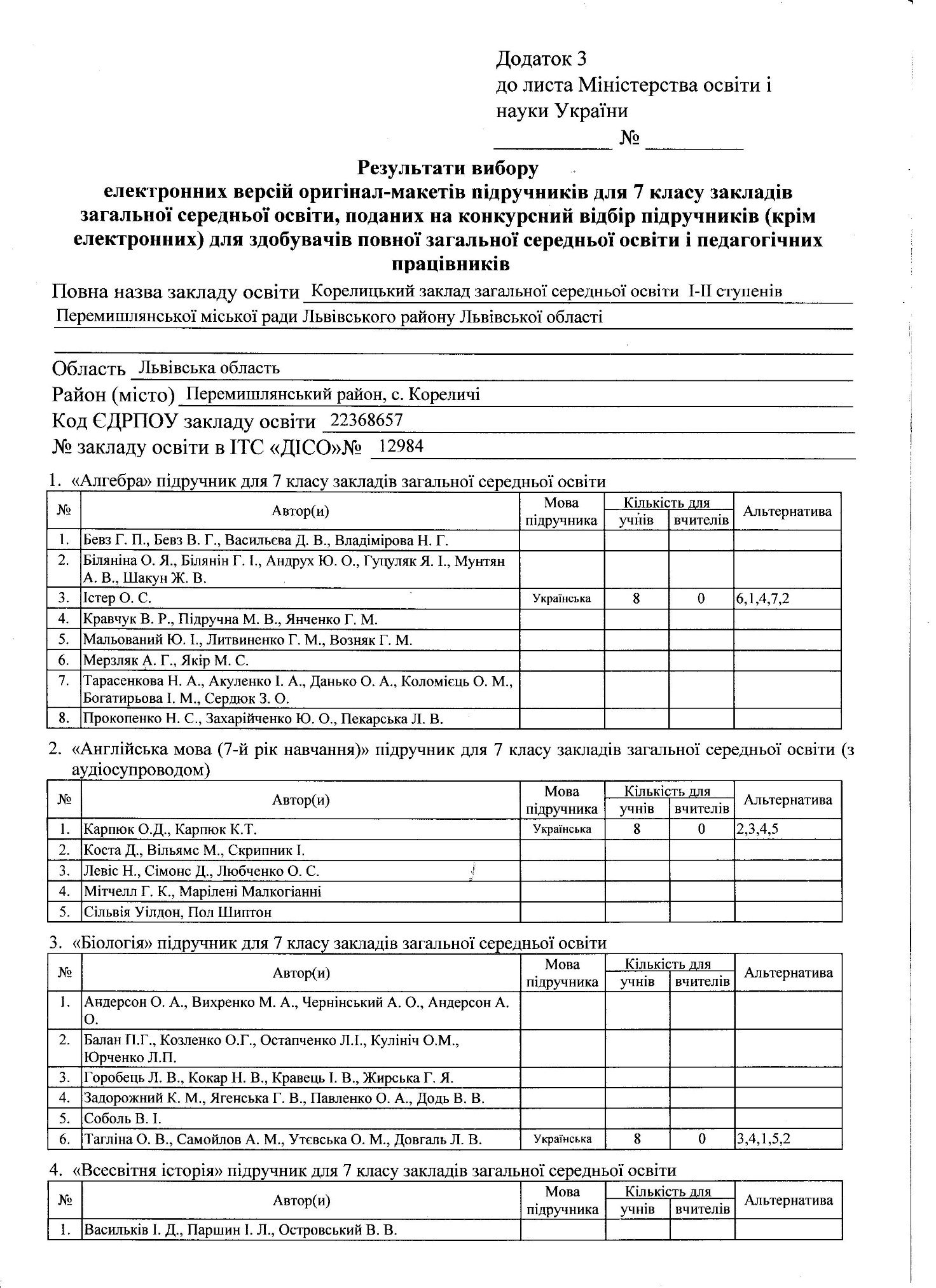 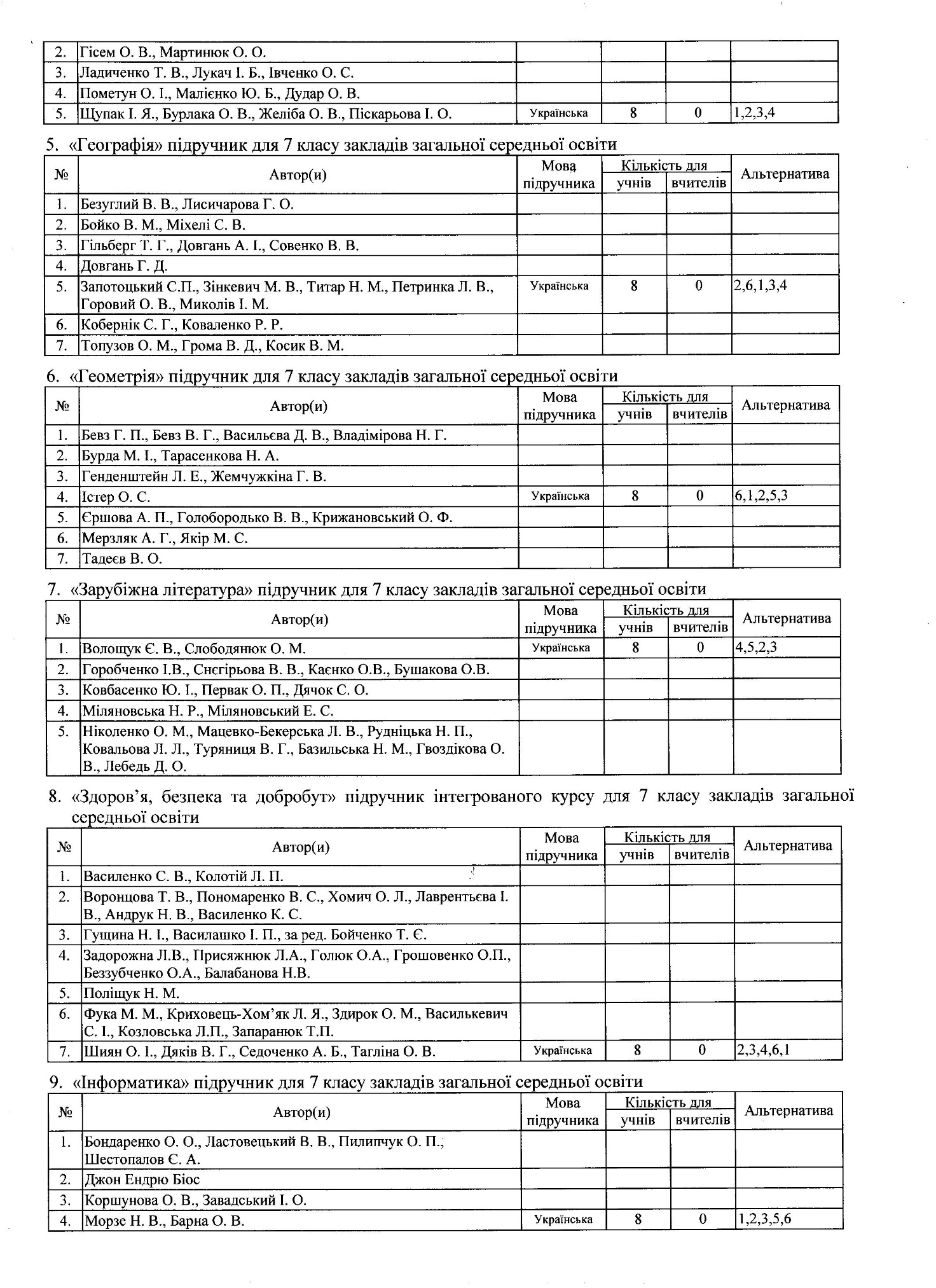 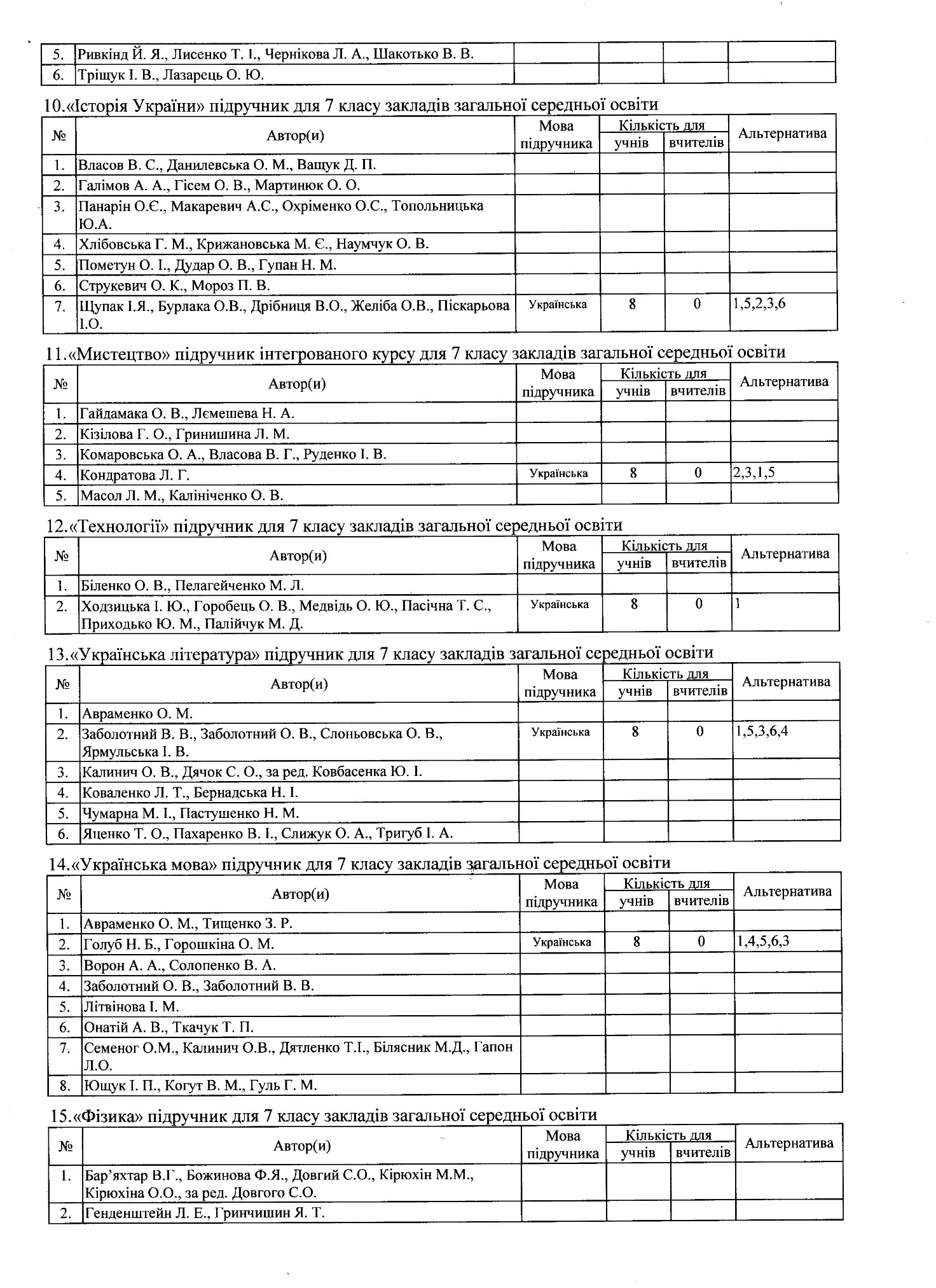 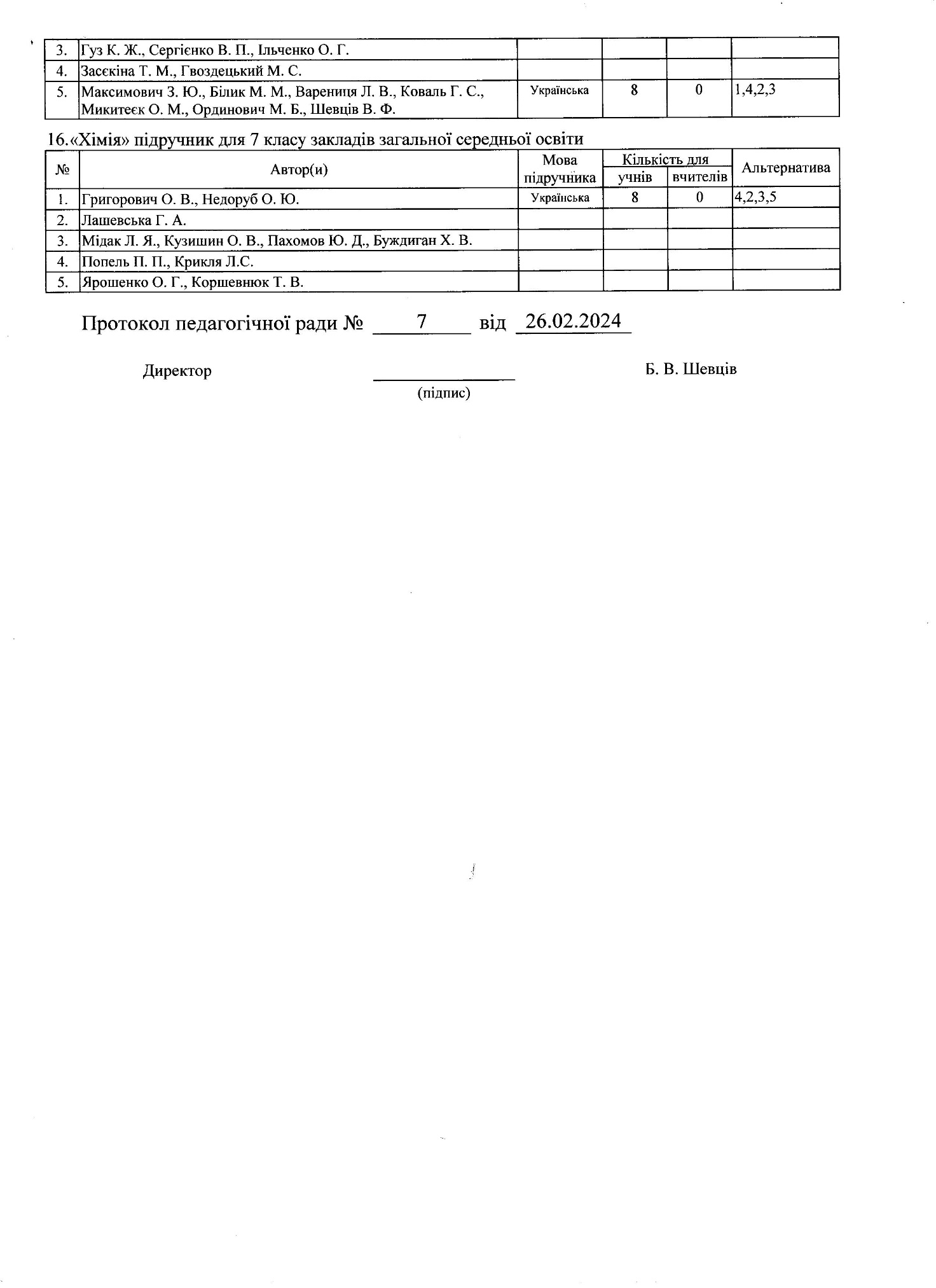 Ухвалили:               Погодити перелік проектів підручників для 7 класу за фрагментами електронних версій їх оригінал-макетів, запропонований вчителями предметниками.	Рішення прийнято одноголосно.  Голова педагогічної ради		                    Б. В. Шевців        Секретар		                                                          М.М. Бенцаровська